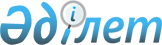 Об установлении дополнительного перечня лиц, относящихся к целевым группам населения
					
			Утративший силу
			
			
		
					Постановление акимата Бурабайского района Акмолинской области от 21 мая 2010 года № А-4/219. Зарегистрировано Управлением юстиции Бурабайского района Акмолинской области 22 июня 2010 года № 1-19-180. Утратило силу - постановлением акимата Бурабайского района Акмолинской области от 31 декабря 2010 года № а-12/583

      Сноска. Утратило силу - постановлением акимата Бурабайского района Акмолинской области от 31 декабря 2010 года № а-12/583      В соответствии с подпунктом 13 пункта 1 статьи 31 Закона Республики Казахстан от 23 января 2001 года «О местном государственном управлении и самоуправлении в Республике Казахстан», пунктом 2 статьи 5, подпунктом 2 статьи 7 Закона Республики Казахстан от 23 января 2001 года «О занятости населения», акимат района ПОСТАНОВЛЯЕТ:



      1. Установить дополнительный перечень лиц, относящихся к целевым группам населения:

      1) лица, длительное время не работающие (более одного года);

      2) молодежь в возрасте до двадцати четырех лет;



      2. Контроль за исполнением данного постановления возложить на заместителя акима района Нурпанову М.Б.



      3. Настоящее постановление вступает в силу со дня государственной регистрации в Управлении юстиции Бурабайского района и вводится в действие со дня официального опубликования.      Аким Бурабайского района                   В.Балахонцев
					© 2012. РГП на ПХВ «Институт законодательства и правовой информации Республики Казахстан» Министерства юстиции Республики Казахстан
				